112 學年度臺北市私立欣光幼兒園招生簡章一、 依據 111年12月29日修正發布「教育部推動及補助地方政府與私立幼兒園合作提供準公共教保服務作業要點」第12點辦理。二、新生登記資格106 年 9 月 2 日至 110 年 9 月 1 日間出生者，得辦理新生登記，具下列資格者，依順位優先錄取，一般生次之：(一)第一優先：依幼兒教育及照顧法施行細則第 4 條規定，低收入戶子女、中 低收入戶子女、原住民、特殊境遇家庭子女及父母為中度以上身心障礙者子女。(※身心障礙幼兒，請經本縣(市)特殊教育學生鑑定及就學輔導會鑑定安置後入學或持本市社會局核發之身心障礙手冊。)(二)第二優先：本園教職員工子女。(三)第三優先：目前仍就讀本園或就讀本園相關機構的幼生之兄、姊、弟、妹及本社區大樓住戶子女。以上具優先錄取資格者，於登記報名時，須檢附相關佐證文件正本(驗畢後歸還)。(※社政單位開立之低收、中低收、特境證明；戶籍資料記載原住民族資格； 父或母中度以上身心障礙證明。)三、招生人數本園核定招收人數(2 歲-入國小前)為 120 人，扣除在園生直升人數 84 人，招收名額共計 36 人。(一) 2 歲班(109/9/2~110/9/1 出生)：28 人。(二) 3 歲班(108/9/2~109/9/1 出生)：8 人。(三) 4 歲班(107/9/2~108/9/1 出生)：0 人。 (四) 5 歲班(106/9/2~107/9/1 出生)：0 人 。四、辦理期程(一)招生簡章公告：112 年 3 月 31 日前公告於本園門口、欣光幼兒園粉絲團。(網址:https://www.facebook.com/singsuang40 )(二)參觀及說明會時間：第一場 112 年 4 月 26 日晚上 7 時至 8 時 30 分。第二場 112 年 4 月 27 日晚上 7 時至 8 時 30 分。＊ 欲報名說明會及參觀者( 請擇一場報名)， 並請一律線上報名登記。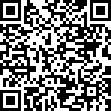 ＊若疫情期間請配合相關防疫政策工作。參觀說明會。X                                                           (三)新生登記時間 及方式:1、優先入園報名：112 年 4 月 26 日說明會後至 4 月 28 日下午 4 時止。＊登記方式:僅可採紙本登記(附件)，填寫報名表並需檢附幼生身分證明。2、一般生報名：112 年 4 月 29 日說明會後至 5 月 5 日下午 4 時止。＊登記方式:可選擇採紙本登記(附件)或網路登記(二擇一)＊	網 路 登 記 (   可 使 用	QR	code	或 網 址 登 入 )https://forms.gle/tgtfV6WVTWqX2r6H8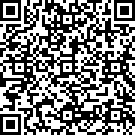 (五)抽籤時間：112 年 5 月 11 日上午 10 時，於欣光幼兒園公開辦理抽籤， 錄 取 名 單 公 告 於 本 園 門 口 及 欣 光 幼 兒 園 粉 絲 團 ( 網 址 : https://www.facebook.com/singsuang40)(為考量家長上班，抽籤時家長可不到場)(六)錄取名單公告時間:112 年 5 月 12 日上午 10 時，公告於本園門口及欣光幼兒園粉絲團。(網址:         https://www.facebook.com/singsuang40) (※公告錄取名單為維護個資，幼生姓名採部分遮蔽。)(七)報到時間:正取生:112 年 5 月 23 日上午 9 時至 5 月 26 日下午 4 時。備取生:112 年 5 月 27 日上午 9 點起，依備取順序通知，並請於接到通知後 2 日內確定是否就讀，並辦理報到。＊正取生家長應於指定時間內，親洽園所報到，逾期未完成報到者，視同放棄，本園得通知備取生依序遞補。(八)開學日期:112 年 8 月 1 日。五、其他(一)雙(多)胞胎籤卡由家長或監護人自行決定採「合併一籤」或「個別一籤」，合併一籤者，抽中者全數錄取，未抽中者全無；個別一籤者，抽中之幼兒錄取，未抽中者無；若抽中最後一個缺額者，雙(多)胞胎之其他幼兒得列入後補名單第一順位。(二)備取生資格得保留至 112 年 9 月 30 日止；逾保留期限或無備取名額可備取時，若仍有缺額，則由本園自行辦理招生。(三)已錄取幼兒因故放棄入園者，請於確認放棄一日內(遇例假日、停班或停課，順延至下一個工作日)，以書面或電話通知本園，並簽具放棄錄取同意書(詳附件)。(四)110 年 9 月 2 日以後出生者，於滿 2 歲生日當月，若本園仍有缺額始得就學。(五)本園收費規定依臺北市政府教育局核備項目及數額辦理，家長每月繳費不 超過 3,000 元，第 2 胎子女每月不超過 2,000 元，第 3 胎以上子女每月不超過1,000 元，低收入戶及中低收入戶子女免費，繳費差額由政府協助支付；退費規定依臺北市政府教育局公告幼兒園收退費辦法辦理。六、本簡章經臺北市政府教育局 112 年 3 月 23 日北市教前字第 1123022906 號函備查後實施；修正時，亦同。臺北市私立欣光幼兒園 112 學年度新生報名登記表一、	依據「教育部推動及補助地方政府與私立幼兒 園合作提供準公共教保服務作業要點」辦理。二、 新生登記時間 :1、優先入園生：112 年 4 月 26 日說明會後至 4 月 28 日下午 4 時止。幼生報名表2、一般生：112 年 4 月 29 日說明會後至 5 月 5 日下午 4 時止。三、 登記方式:1、優先入園:僅可採書面登記，填寫報名表並繳交幼生身分證明資料2、一般生:可選擇書面登記(附件)或利用網路登記(可使用 QR code)https://docs.google.com/forms/d/e/1FAIpQLScInSjzC71s8hAF8Rm6e3BOTLTPO-Q9punht73DyWA_qJCPiw/viewform?usp=sf_link四、抽籤時間：112 年 5 月 11 日上午 10 時，於欣光幼兒園公開辦理抽籤 ，因考量疫情及家長上班問題，固抽籤時家長可不到場。(※各階段登記人數超過可招收名額時應採公平、公正、公開原則辦理抽籤，未抽中者依抽籤順序全數列入備取名單；登記人數未額滿者，全數錄取)五、錄取名單公告時間:112 年 5 月 12 日上午 10 時公告於本園及欣光幼兒園粉絲團六、報到時間:正取生 112 年 5 月 23 日上午 8 時~5 月 26 日下午 4 時止辦理報到 。112 學年臺北市私立欣光幼兒園 新生登記報名表